Carrera: Unidad Curricular: Docente: FUNDAMENTACIÓN.Como sabemos, el pensamiento y el legado de las culturas griega y latina conforman la base de las creaciones literarias y culturales del mundo occidental. Además de tener un gran interés en sí mismas, su conocimiento es imprescindible para comprender de manera cabal el desarrollo posterior de la historia literaria. Por esto es necesario abordar en el primer año del profesorado esta materia, para que los alumnos y alumnas puedan, a través del recorrido por obras elementales, acceder al entendimiento de una literatura rica y compleja. Además investigar, conocer y reconocer las maneras de (re)escribir una obra de tema clásico pero desde el enfoque que da la contemporaneidad. Por lo tanto, se necesitará trabajar en una contextualización histórica precisa, ya que el período abarcado es extenso.Por otra parte, en este programa de estudio se prioriza la enseñanza de la lengua y la literatura teniendo en cuenta la diversidad en los autores y autoras y en los textos que se ofrecen. Por eso se verá que, más allá de que trabajamos con textos clásicos, la selección está enfocada en autoras mujeres, identidades sexuales diversas y en obras que tengan como personaje principal a mujeres, corriéndonos así del canon o, mejor dicho, proponiendo un recorrido diferente a la luz de las teorías de género. Llevar adelante un contra canon generizado no es una tarea sencilla pero sí el planteo de un desafío que puede resultar provechoso para todos los participantes de la cursada.OBJETIVOS.Generales-Conocer obras fundamentales de la literatura griega y latina, contexto de aparición y desarrollo.-Conocer las problemáticas con las que nos enfrentamos en el estudio de la literatura de este periodo. 	-Aplicar estrategias básicas de investigación en la consulta bibliográfica.Específicos-Leer críticamente las obras, géneros y autores. Acceder a la utilización de fuentes, recursos bibliográficos y digitales para el estudio de la literatura grecolatina.-Destacar en el alumno/a la convicción de que la literatura clásica es vehículo óptimo para acceder a la problemática múltiple que plantea la condición humana.-Reconocer la influencia que los clásicos han forjado en la literatura castellana, europea, hispanoamericana y argentina.CONTENIDOS.EJE 1. Orígenes de la literatura griega. Poesía épica: Homero. Época clásica: tragedia y teatro griego.– Objeto de estudio de la literatura griega. Los orígenes del pueblo griego. – La Edad Heroica. Homero. Ilíada y Odisea. - Siglo V a.C. La época Clásica. La Tragedia. Vinculaciones con los ritos religiosos. El discurso teatral. Ser otro: la máscara. Semiosis del hecho teatral. El texto teatral y sus signos. La acción y la intriga en el discurso teatral. El ámbito escénico. EJE 2. Comedia, lírica y prosa griega.– La Comedia. Las primeras generaciones de cómicos atenienses. Características del héroe cómico. Aristófanes. La comedia nueva: estructura. Menandro. – Lírica. Lírica coral y lírica personal. Los poetas lésbicos, y el dialecto eólico. La lírica coral en el siglo VII a.C. – El Helenismo: dispersión y proyección de la cultura griega. La poética alejandrina. Prosa. Historia y oratoria. EJE 3. Orígenes de la literatura latina. Inicios de la literatura: poesía y comedia latinas.– Contactos y relaciones entre Roma y Grecia. Crítica literaria. Traducción, adaptación y reinterpretación de las formas literarias griegas. Diferenciación entre el concepto de Literatura romana y Literatura Latina. Características y problemas generales de la literatura latina. Originalidad. Conservación y transmisión de la literatura romana,- Visión histórica de la literatura romana: los grandes períodos históricos. Características de cada época. – Primeros autores. Los siglos saturnios (hasta el año 240 a. de C.): Autonomía de la producción de las primeras épocas. Elementos preliterarios. Los inicios de la poesía latina: Ennio. – La comedia romana. Plauto y Terencio. – Poesía. Los neotéricos. Catulo.EJE 4. Época Imperial Agustea. Literatura política. Petronio. Era cristiana.– Época Imperial Augustea. Protección de las artes. Mecenazgo. Rasgos clásicos de la poesía augustea. Virgilio, Horacio, Ovidio. Los gérmenes de la transformación y caída de la literatura clásica romana. – La historiografía en la República tardía. La literatura política: Cicerón, César, Salustio. La nueva orientación poética: los Poetae novi y el aicismo.- – La Edad de Plata.- – Prosa, Retórica y sátira: Petronio. –Revisión brevemente de los siglos III y IV de la era cristiana.METODOLOGÍA DE TRABAJORégimen de cursada y sistema de promociónLa profesora hablará en clase (virtual o presencial) sobre los puntos centrales del programa y se consensuará con los alumnos/as la lectura del material bibliográfico para que ellos completen y enriquezcan lo expuesto. Se solicitará la lectura anticipada de los textos a analizar en cada clase, a fin de facilitar la exposición y promover la participación en el análisis y la discusión crítica de los temas del programa.Se trabajará con los archivos digitalizados del material pertinente y con las obras literarias.Además de la utilización de todos los recursos del Campus Virtual 803 (archivos, foros, mensajería, etc.) también se realizarán reuniones por la plataforma digital Zoom una vez por semana, en el día y horario correspondiente al cursado de esta materia (Lunes a las 18.00 hs.)EVALUACIÓN Acreditación:El estudiante deberá cumplir con los siguientes requerimientos:Directa:● Asistencia al 80%  de clases de unidades curriculares.● Aprobación de las instancias de evaluación previstas con nota mínima de 7 (siete) puntos para la promoción sin coloquio final.● Aprobación de dos parciales escritos individuales con sus correspondientes recuperatorios, con nota de 7 (siete) o más.● Aprobación del  75% de los trabajos prácticos; se pedirá uno por unidad (cuatro en total), se hará una selección de temas de cada uno de los puntos del programa para la confección del mismo.● La evaluación será continua, se tendrá en cuenta la asistencia y la participación activa en clase; realización de comentarios; lecturas obligatorias y trabajos prácticos obligatorios presentados en tiempo y forma.Con coloquio final:● Asistencia al 80%  de clases de unidades curriculares.● Aprobación de las instancias de evaluación previstas con nota mínima de 4 (cuatro) puntos.● Aprobación de dos parciales escritos individuales con sus correspondientes recuperatorios, con nota de 4 (cuatro) o más.● Aprobación del 75% de los trabajos prácticos; se pedirá uno por unidad (cuatro en total), se hará una selección de temas de cada uno de los puntos del programa para la confección del mismo.● La evaluación será continua, se tendrá en cuenta la asistencia y la participación activa en clase; realización de comentarios; lecturas obligatorias y trabajos prácticos obligatorios presentados en tiempo y forma.BIBLIOGRAFÍA DE LA UNIDAD CURRICULAR.Bibliografía general-Bauzá, Hugo Francisco (2005): Qué es un mito, FCE, Buenos Aires.-Bonnefoy, Y. (director) (J. Pórtulas coordinador de la obra en español) (1981): Diccionario de las mitologías, Volumen II, Grecia. Barcelona. -Boot, Teodoro (2008): Diccionario de mitología romana, Terramar, La Plata.-Chadwick, John (1980): El mundo micénico, Alianza Universidad, Buenos Aires.-Cue, Alberto (comp.) (1999): Cultura escrita, literatura e historia. Conversaciones con Roger Chartier, FCE, México.-Calvino, Ítalo (1981): Por qué leer a los clásicos. Cap. Las odiseas en la Odisea, Tusquets Editores. -Campbell, J. (2000): Los mitos en el tiempo, Emecé Editores, Buenos Aires.------------------ (1998): El poder del mito. En diálogo con Bill Moyers, Emecé Editores, Buenos Aires.-Elíade, Mircea (1991): Mito y realidad, Editorial Labor, Barcelona.--------------------- (1999): El mito del eterno retorno, Alianza/Emecé, Buenos Aires.-Frazier, J (1992): La rama dorada. Magia y Religión, Fondo de Cultura Económica. México. -Grimal, Pierre (2014): Diccionario de mitología griega y romana, Paidós, Buenos Aires.-Hauser, A. (1964): Historia social de la literatura y el arte. Tomos 1 y 2, Guadarrama. Madrid. -López, Eire (1997): La mitología de los héroes y la cronología. -Manunier, Mario (2005): La leyenda dorada. Mitología clásica, Esse Servicios Editoriales, Buenos Aires.-Mondolfo, Rodolfo (1979): La comprensión del sujeto humano en la cultura antigua. Cap. II La valoración del trabajo en la cultura clásica, Eudeba, Buenos Aires.-Vaccarini, Franco (comp.) (2007): Mitos clasificados 3, Cántaro, Buenos Aires.-Wischer, E. (Coord.) (1988 y 1990): Historia de la Literatura. Literatura y Sociedad en el Mundo Occidental, vol. I: El Mundo Antiguo (1200 a. C. - 600 d. C.), Akal. Madrid, vol. II, 1990.Literatura griega -Anouilh, Jean (1956): Piezas negras: Eurídice. Medea. Antígona, Losada, Buenos Aires. -Aristófanes (2000): Las nubes. Las ranas. Pluto, Cátedra, Madrid.---------------- (2007): Lisístrata, Biblos, Buenos Aires.-Aristóteles. (2004): Poética, Colihue, Buenos Aires. -Belloc, Bárbara-Cuccia, Alcira (comp.) (2006): Safo. Poemas y fragmentos completos, Pato en la cara, Buenos Aires.-Bérchez, Esteban (2012): Diosas de la mitología griega. Una experiencia en clase, Thamyris, pág.71-78.-Bowra. C. M. (1968): Introducción a la Literatura Griega, Madrid. -Buis, Emiliano. (2001): Persuadir, legislar y juzgar en Aves. Aristófanes y los alcances jurídico-políticos del uso de hipótesis eventuales, Argos, Revista de la Asociación Argentina de Estudios Clásicos, nº 24, año XXIV/2000 [julio 2001], pp. 7-22.----------------------- (2003): En busca del equilibrio perdido: la penalización de la violencia como espectáculo en Aves de Aristófanes, en CAVALLERO, Pablo, Rodolfo BUZÓN, Diana FRENKEL & Amalia NOCITO (edd.) Koronís. Homenaje a Carlos Ronchi March, Buenos Aires: Instituto de Filología Clásica, Facultad de Filosofía y Letras de la UBA, 2003; pp. 113-142 -Cantarella, C. (1971): La Literatura Griega clásica, 2 Vols., Buenos Aires. -Castillo, Horacio (trad.) (2014): Seis poetas griegos. Colección Juan Gelman, 1°ed., Colihue,  Buenos Aires.-Coscolla, María José (2003): Ranas de Aristófanes: por una poética de la acción política en la tragedia en Koronís. Homenaje a Carlos Ronchi March.Buenos Aires, Instituto de Filología Clásica, Facultad de Filosofía y Letras (UBA), pp.143-179.-Doncel, María Margarita, De Sófocles a Luis Rafael Sánchez y otras Antígonas: un canto a la libertad. Universidad Interamericana de Puerto Rico – Ponce, disponible en: http://es.scribd.com/doc/74836743/Antigona-perez-doc2#scribd-Esquilo (1964): Tragedias, La Orestíada. Losada, Buenos Aires.-Eurípides (1962): Tragedias, El Cíclope. Espasa-Calpe, Madrid.-------------- (2008): Tragedias, Medea. Gredos, Madrid.-Fernández Gil, Luis. Características de la comedia aristofánica.   ---------------------------- (1972): La literatura griega de la época helenística a la imperial. Losada, Buenos Aires.-Festugiere, A.J. (1972): Libertad y civilización entre los griegos, EUDEBA, Buenos Aires.-Finley, M. I. (1961): El mundo de Odiseo, FCE, México.--------------- (1974): Grecia primitiva: La Edad de bronce y la Edad Arcaica, Eudeba, Buenos Aires. -Fränkel, H. (1993): Poesía y filosofía de la Grecia arcaica, Visor, Madrid.-Gambaro, Griselda (1997): Antígona furiosa, Ediciones De la Flor, Buenos Aires. Tercera edición.-Graves, R. (1993): Los mitos griegos. Tomos 1 y 2, Alianza Editorial, Buenos Aires. ------------- (1997): La hija de Homero. Altaya, Buenos Aires.------------- (1999): Dioses y héroes de la antigua Grecia, Bibliotex, Madrid.Homero (2000): Odisea, Cátedra, Madrid. ------------ (2007): Ilíada, Cátedra, Madrid. -Hesíodo (1968): Los trabajos y los días. Centro Editor de América Latina, Buenos Aires.-Huertas, Jorge (2002): Antígonas: linaje de hembras, Biblos, Buenos Aires. -Ingberg, Pablo (comp.) (2003): Safo. Antología. Edición bilingüe. Losada, Buenos Aires.-Jaeger, Werner (1983): Paideia. Cap. IV Hesíodo y la vida campesina- Cap. Nobleza y areté, Fondo de Cultura Económica.-Jünger, Friedrich (2006): Los mitos griegos, Herder, Barcelona.-Kavafis, Konstantinos (2014): Recuerda cuerpo. Poesía erótica. Colección Juan Gelman, 1° edic., Corregidor, Buenos Aires. -Lesky, Albin (1976): Historia de la literatura griega, Gredos, Madrid.----------------- (1970): La tragedia Griega. Cap. El problema de lo trágico. Barcelona.-López, Fernando (2008): Breve historia de la mitología griega, Nouwtilus, Madrid-Marechal, L. (1990): Antígona Vélez, Ediciones Colihue, Buenos Aires. -Mireaux, Emile (1962): La vida cotidiana en los tiempos de Homero, Hachette, Buenos Aires.-Murray, Gilbert (1973): Historia de la literatura clásica griega, Albatros, Buenos Aires.-Nietzsche, F. (1989): El origen de la tragedia, Siglo Veinte, Buenos Aires. -Nilsson, M. (1970): Historia de la religiosidad griega, Madrid. -Nestle, Wilhelm (1975): Historia del espíritu griego. Desde Homero hasta Luciano, Ariel, Buenos Aires.-Otto, Walter (1976): Los dioses de Grecia, EUDEBA, Buenos Aires.-Pierre Vernat, Jean-Vidal Naquet, Pierre (1987): Mito y tragedia en la Grecia Antigua. Cap. El momento histórico de la tragedia en Grecia: algunos condicionantes sociales y psicológicos, Taurus, Madrid, España. -Píndaro. Olímpica Primera. -Platón (1974): Ión. Eudeba, Buenos Aires.---------- (2001): El banquete o del amor- Fedón o del alma, Planeta, Buenos Aires.-Racine, J. (1982): Fedra. Andrómaca, Sudamericana, Buenos Aires.-Reis, Susana (1995): Antígona entre el amor y el furor (o Griselda Gambaro ante el viejo Sófocles), Synthesis 1995, vol. 2, p. 93-106 Universidad Nacional de la Plata.-------------------- (1995): Las bodas de Antígona, Synthesis 1995, vol. 2, p. 93-106 Universidad Nacional de la Plata.-Sartre, J. P. (1983): Las moscas. Nekrasov. A puerta cerrada, Losada, Buenos Aires. Quinta edición. -Sófocles (2003): Antígona, Cuadrata, Buenos Aires. -Snell, Bruno (1965): Las fuentes del pensamiento europeo. Cap. El mundo de los dioses en Hesíodo, Editorial Razón y Fe, Madrid.-Valentino, Esteban (2016) Es tan difícil volver a Ítaca, Sudamericana, Buenos Aires.-Voltes, Pedro (1958): El teatro griego: historia y antología. Cap. I, II y III, Editorial Vergara, Barcelona. -Yourcenar, Marguerite (2010): Antígona o la elección, en Cuentos completos. 1°edic., Aguilar, Taurus, Alfaguara, Buenos Aires. -Zechinni de Fassano, Graciela Cristina (2004): Fronteras sociales de Odisea: pretendientes, nobles, servidores. Revista Synthesis, vol. 11, Universidad Nacional de la Plata. Literatura Latina -Bayet, J. (1976): Literatura Latina, París 1966, (Barcelona). -Bellesort, A. (1965): Virgilio, su obra y su tiempo, Madrid, Tecnos. -Bickel, Ernst (1960-1982): Historia de la Literatura romana, Heidelberg. Madrid. -Büchner, K. (1968): Historia de la Literatura Latina, Barcelona, Labor. -Canet Vallés, J. L. (2005): Literatura ovidiana (Ars amandi y Reprobatio amoris) en la educación medieval. (Univ. de Valencia). -Cardigni J. (2005): Recursos cómicos en la elegía erótica romana. - CECYM. Centro de Estudios Clásicos y Medievales. Cátedra III 1–19 (2005) Neuquén. -Cofréces, Javier- Mercuri, Matías (comp.) (2005): Los V latinos. Ausonio, Catulo, Claudiano, Marcial, Pentadio, En danza, Buenos Aires.-Fernández Corte J. C. (1989) Virgilio. Eneida, Cátedra, Madrid -Frank, T. (1967): Vida y literatura en la República Romana, Buenos Aires, Eudeba. -Galán, L. (2005): La Eneida de Virgilio. Una introducción crítica, Buenos Aires., S. Arcos. -Grimal, Pierre (1970): El Siglo de Augusto, Buenos Aires, Eudeba. ------------------ (1987) Virgilio o el segundo nacimiento de Roma, EUDEBA, Buenos Aires.-Guillemin, A. (1962): Virgilio. Poeta, artista y pensador, Buenos Aires, Paidós. -Horacio (2010): Epístola a los Pisones (Arte Poética). Introducción, traducción y notas: Salvador Villegas Guillén, Madrid, Ediciones Clásicas.-Kenney y Clausen (eds (1982-89)), Historia de la Literatura clásica. II. Literatura latina, Cambridge, Madrid. -Leigh M. (2004): La risa en la Comedia de Roma, Oxford University Press. Oxford. -Ovidio (2005): Metamorfosis, Alianza Editorial, Buenos Aires.-Petronio (1998): Satiricón. Club Internacional del Libro, España.-Plauto. Pséudolo, Losada, Buenos Aires.-Salustio (2005): La conjuración de Catilina. La guerra de Yugurta, Alianza, España.-Salzman, Patricia (2006): Actividad y pasividad en el paraclausithyron latino.St. Hugh‟s College.University of Oxford. United King. -------------------------- (2006): La barca y la tormenta. El poeta y el emperador en Las tristias de Ovidio.St. Hugh‟s College. University of Oxford. United King. -Viansino, G. (1974): Introducción crítica a la literatura latina, Salerno. -Virgilio (1961): Églogas-Geórgicas, Espasa-Calpe, Buenos Aires.---------- (1982): Bucólicas, EUDEBA, Buenos Aires.-------------------- Eneida. Gredos, Buenos Aires.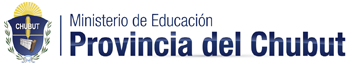 Dirección General  de Educación SuperiorInstituto de Educación Superior N° 803Puerto Madryn PROPUESTA   2 0 22PROFESORADO DE EDUCACIÓN SECUNDARIA EN LENGUA Y LITERATURA LITERATURAS CLÁSICASLic. M. Fernanda Maciorowski